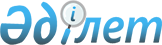 О некоторых вопросах Министерства внутренних дел Республики КазахстанПостановление Правительства Республики Казахстан от 21 апреля 2006 года
N 313



     В соответствии со 
 статьей 24 
 Конституционного закона Республики Казахстан от 18 декабря 1995 года "О Правительстве Республики Казахстан" Правительство Республики Казахстан 

ПОСТАНОВЛЯЕТ

:




     1. Образовать Следственный комитет, Комитет криминальной полиции, Комитет административной полиции и Комитет дорожной полиции Министерства внутренних дел Республики Казахстан (далее - Комитеты).




     2. 


(исключен постановлением Правительства РК от 29 октября 2007 г. N 


 1004 


 (вводится в действие по истечении 30 календарных дней со дня подписания настоящего постановления).






     3. 


(исключен постановлением Правительства РК от 29 октября 2007 г. N 


 1004 


 (вводится в действие по истечении 30 календарных дней со дня подписания настоящего постановления).






     4. Признать утратившим силу 
 постановление 
 Правительства Республики Казахстан от 19 апреля 2004 года N 431 "О некоторых вопросах обеспечения безопасности дорожного движения" (САПП Республики Казахстан, 2004 г., N 17, ст. 221).




     5. Внести в некоторые решения Правительства Республики Казахстан следующие изменения и дополнение:



     1) 


(утратил силу - постановлением Правительства РК от 15.04.2008 


 N 339 


)




;





     2) в 
 постановлении 
 Правительства Республики Казахстан от 22 июня 2005 года N 607 "Вопросы Министерства внутренних дел Республики Казахстан" (САПП Республики Казахстан, 2005 г., N 25, ст. 311):



     в Положении о Министерстве внутренних дел Республики Казахстан, утвержденном указанным постановлением:



     абзац второй пункта 1 изложить в следующей редакции:



     "Министерство имеет территориальные органы в областях, городах Астане и Алматы, районах, городах, районах в городах и на транспорте, а также ведомства: Комитет внутренних войск, Комитет по борьбе с наркобизнесом и контролю за оборотом наркотиков, Следственный комитет, Комитет криминальной полиции, Комитет административной полиции и Комитет дорожной полиции.";



     в пункте 12:



     в абзаце одиннадцатом подпункта 1) слова "разрабатывает и" исключить;



     абзацы пятый, шестой, восьмой, тринадцатый, четырнадцатый, пятнадцатый и двадцать четвертый подпункта 2) исключить;



     абзацы третий, четвертый, пятый, шестой, восьмой, девятый, одиннадцатый и двенадцатый подпункта 3) исключить;



     подпункт 4) исключить;



     в перечне государственных учреждений - территориальных органов Министерства внутренних дел Республики Казахстан, утвержденном указанным постановлением:



     строку, порядковый номер 244, изложить в следующей редакции:



     "244. Представительство Министерства внутренних дел Республики Казахстан в городе Байконыре.".



      


Сноска. Пункт 5 с изменениями, внесенными


 


постановлением Правительства РК от 15.04.2008 


 N 339 


 .






     6. Настоящее постановление вводится в действие со дня подписания.

     

Премьер-Министр




     Республики Казахстан





Утверждено        



постановлением Правительства



Республики Казахстан    



от 21 апреля 2006 г. N 313 




 


Положение






о Следственном Комитете Министерства внутренних дел






Республики Казахстан



      


Сноска. Положение


 


исключено постановлением Правительства РК от 29 октября 2007 г. N 


 1004 


 (вводится в действие по истечении 30 календарных дней со дня подписания настоящего постановления).






Утверждена



постановлением Правительства



Республики Казахстан



от 21 апреля 2006 г. N 313



Структура






Следственного комитета






Министерства внутренних дел Республики Казахстан



      


Сноска. Структура


 


исключена постановлением Правительства РК от 29 октября 2007 г. N 


 1004 


 (вводится в действие по истечении 30 календарных дней со дня подписания настоящего постановления).






Утверждено         



постановлением Правительства



Республики Казахстан   



от 21 апреля 2006 года 



N 313          




 


Положение






о Комитете криминальной полиции






Министерства внутренних дел Республики Казахстан



      


Сноска. Положение


 


исключено постановлением Правительства РК от 29 октября 2007 г. N 


 1004 


 (вводится в действие по истечении 30 календарных дней со дня подписания настоящего постановления).






Утверждена         



постановлением Правительства



Республики Казахстан   



от 21 апреля 2006 года  



N 313          



Структура






Комитета криминальной полиции






Министерства внутренних дел Республики Казахстан



      


Сноска. Структура


 


исключена постановлением Правительства РК от 29 октября 2007 г. N 


 1004 


 (вводится в действие по истечении 30 календарных дней со дня подписания настоящего постановления).






Утверждено         



постановлением Правительства



Республики Казахстан    



от 21 апреля 2006 года N 313



Положение






о Комитете административной полиции






Министерства внутренних дел Республики Казахстан



      


Сноска. Положение


 


исключено постановлением Правительства РК от 29 октября 2007 г. N 


 1004 


 (вводится в действие по истечении 30 календарных дней со дня подписания настоящего постановления).






Утверждена         



постановлением Правительства



Республики Казахстан   



от 21 апреля 2006 года N 313



Структура






Комитета административной полиции






Министерства внутренних дел Республики Казахстан



      


Сноска. Структура


 


исключена постановлением Правительства РК от 29 октября 2007 г. N 


 1004 


 (вводится в действие по истечении 30 календарных дней со дня подписания настоящего постановления).






Утверждено          



постановлением Правительства



Республики Казахстан    



от 21 апреля 2006 года N 313



Положение






о Комитете дорожной полиции






Министерства внутренних дел Республики Казахстан



      


Сноска. Положение


 


исключено постановлением Правительства РК от 29 октября 2007 г. N 


 1004 


 (вводится в действие по истечении 30 календарных дней со дня подписания настоящего постановления).






Утверждена         



постановлением Правительства



Республики Казахстан    



от 21 апреля 2006 года N 313



Структура






Комитета дорожной полиции МВД Республики Казахстан



      


Сноска. Структура


 


исключена постановлением Правительства РК от 29 октября 2007 г. N 


 1004 


 (вводится в действие по истечении 30 календарных дней со дня подписания настоящего постановления).



					© 2012. РГП на ПХВ «Институт законодательства и правовой информации Республики Казахстан» Министерства юстиции Республики Казахстан
				